Информация по кадрому составу в КГУ «Общеобразовательная школа села Заречное отдела образования по Есильскому району управления образования Акмолинской области» на 01.09.2023 г№ФИО педагога/тех.персоналаНаименование организации, должностьФото3*4Нагрузка и расписание№ приказа и дата назначенияКакую категорию имеет, приказ № дата присвоения, наличие сертификатовСведения о перевдижении по образовательным учреждениям (приказ об увольнении №, дата, куда был трудоустроен)Педагогический коллективПедагогический коллективПедагогический коллективПедагогический коллективПедагогический коллективПедагогический коллективПедагогический коллективПедагогический коллектив1Адушкина Лидия ВасильевнаКГУ «ООШ  с. Заречное», зам. директора по ВР, учитель химии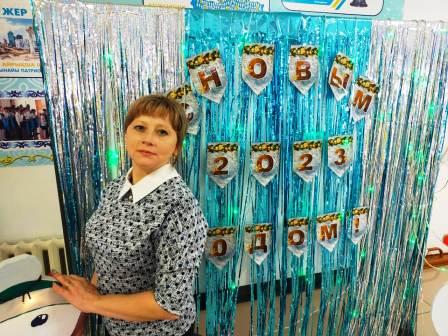 8 часов, вторник,среда, четвергПриказ № 15 от 01.09.2018Педагог – эксперт, Приказ № 586 от 30.12.20192Алибекова Ирина ВладимировнаКГУ «ООШ  с. Заречное», учитель истории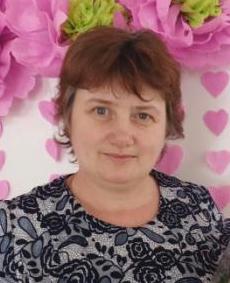 25 часов, понедельник - пятницаПриказ № 363 от 01.04.2010Педагог – модератор, Приказ № 258 от 28.07.20233Алексеенко Валентина АлексеевнаКГУ «ООШ  с. Заречное», учитель начальных классов, ОД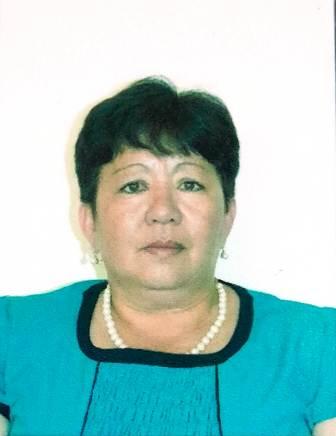 25 часов, понедельник - пятницаПриказ № 31 от 20.08.1997Педагог – эксперт, Приказ № 51ж/қ от 13.06.20224Башлыкова Ольга АлексеевнаКГУ «ООШ  с. Заречное», учитель начальных классов, музыки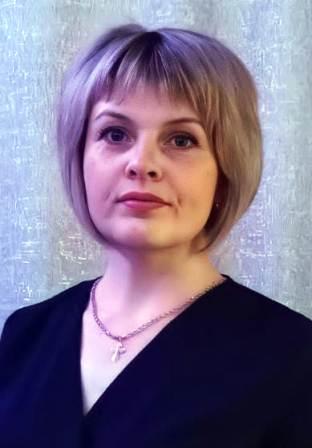 19 часов, понедельник - пятницаПриказ № 12 от 02.09.2017Педагог – модератор, Приказ № 149 от 25.12.20185Гарипов Артур РимовичКГУ «ООШ  с. Заречное», учитель физики и информатики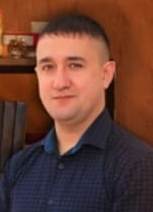 25,5 часов, понедельник - пятницаПриказ № 14 от 01.09.2018Педагог –исследователь, приказ № от 98 ж/қ от 30.06.20236Гордель Ирина АлександровнаКГУ «ООШ  с. Заречное», учитель начальных классов, художественный труд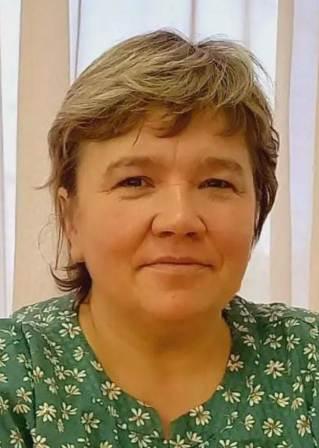 26 часов, понедельник - пятницаПриказ № 103 от 15.08.1996Педагог – эксперт, Приказ № 442 от 28.12.20187Гудожникова Виктория ВалерьевнаКГУ «ООШ  с. Заречное», учитель русского языка и литературы, социальный педагог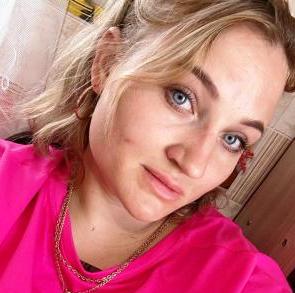 13 часов, понедельник - пятницаПриказ № 3 от 01.02.2018Без категории8Евтух Лариса ЛеонидовнаКГУ «ООШ  с. Заречное», учитель русского языка и литературы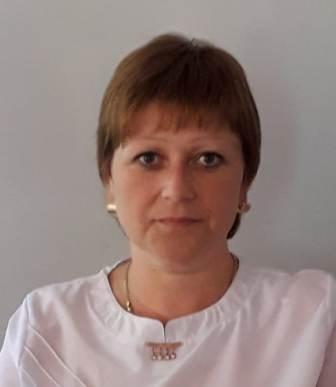 18 часов, понедельник - пятницаПриказ № 42 от 27.08.1992Педагог –исследователь, приказ №68 от 12.07.20219Жорабек Ольга ИвановнаКГУ «ООШ  с. Заречное», учитель начальных классов, педагог - психолог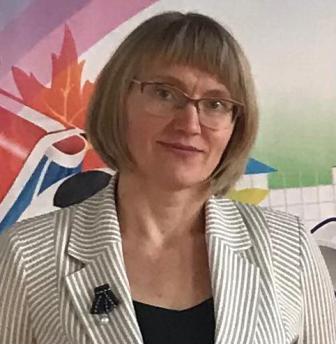 16 часов, понедельник - пятницаПриказ № 107а от 01.09.2004Педагог – модератор, Приказ № 220 от 03.06.202210Козырева Кристина НиколаевнаКГУ «ООШ  с. Заречное», учитель биологии и естествознания, социальный педагог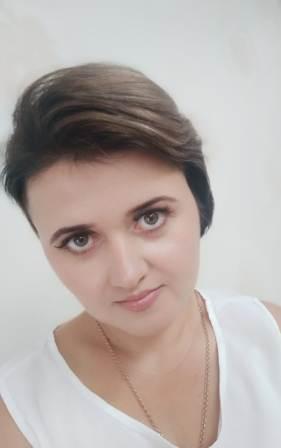 12 часов, понедельник - пятницаПриказ № 15 от 01.09.2019Педагог – модератор, Приказ № 55 от 25.08.202011Мухаш СандугашКГУ «ООШ  с. Заречное», учитель казахского языка и литературы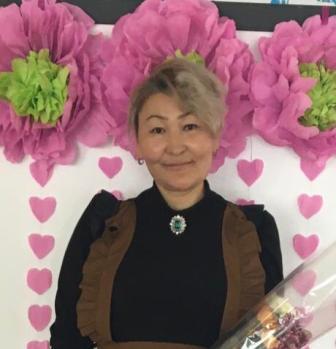 24 часа, понедельник - пятницаПриказ № 7 от 28.11.2012Педагог – модератор, Приказ № 149 от 25.12.201812Наби Томирис БариқызыКГУ «ООШ  с. Заречное», учитель казахского языка и литературы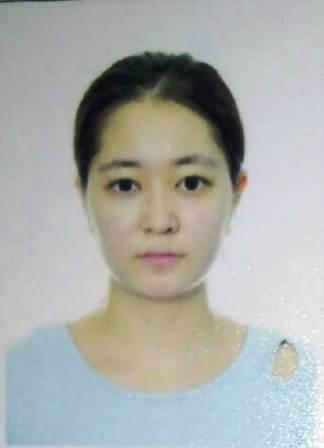 20 часов, понедельник - пятницаПриказ № 20 от  01.09.2023Без категории13Рерих Елена ВикторовнаКГУ «ООШ  с. Заречное», старшая вожатая, библиотекарь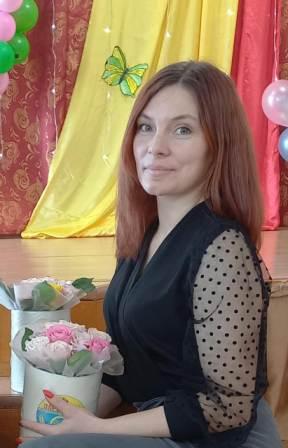 понедельник - пятницаПриказ № 22 от 01.11.2018Без категории14Сапарова Екатерина СалаватовнаКГУ «ООШ  с. Заречное», директор школы учитель биологии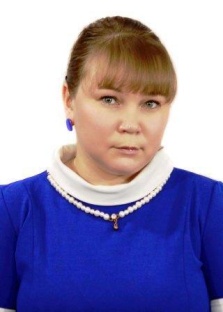 8 часов, вторник, четвергПриказ № 501 от 27.08.2010Педагог – эксперт, Приказ № 573 от 25.12.202015Тюлепбергенова Лаура СагадатовнаКГУ «ООШ  с. Заречное», учитель английского языка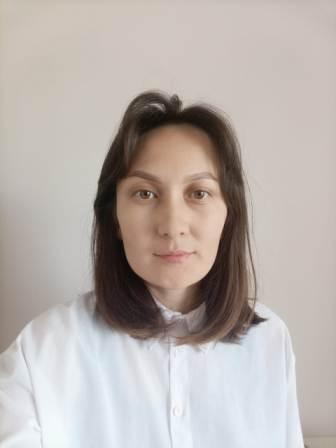 28 часов, понедельник - пятницаПриказ № 8 от 01.09.2021Без категории16Чуфаров Алексей ЯрославовичКГУ «ООШ  с. Заречное», учитель физической культуры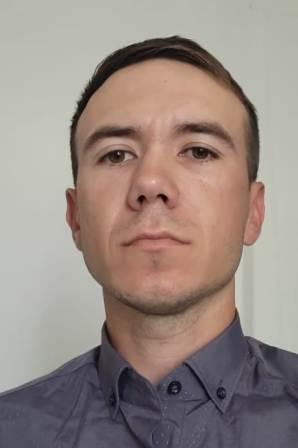 24 часа, понедельник - пятницаПриказ № 5 от 01.09.2020Без категории17Чуфарова Анна АлексеевнаКГУ «ООШ  с. Заречное», зам. директора по УР, учитель географии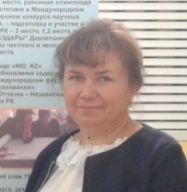 25 часов, среда, пятницаПриказ № 126 от 27.08.2007Без категории18Черенкова Мария БогдановнаКГУ «ООШ  с. Заречное», учитель математики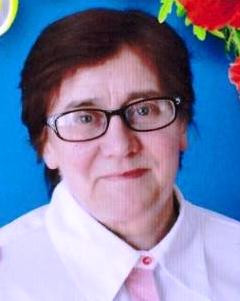 37 часов, понедельник - пятницаПриказ 19 от 01.09.2023Без категории19Гаер Ирина АлександровнаКГУ «ООШ  с. Заречное», учитель математики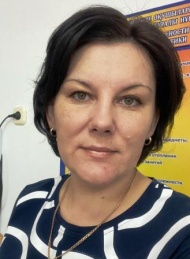 Декретный отпуск Приказ 148 от 25.08.2008Педагог – модератор, Приказ № 118 от 25.12.2019Технический коллективТехнический коллективТехнический коллективТехнический коллективТехнический коллективТехнический коллективТехнический коллективТехнический коллектив1Лукьянова Мария АлексеевнаКГУ «ООШ  с. Заречное», завхоз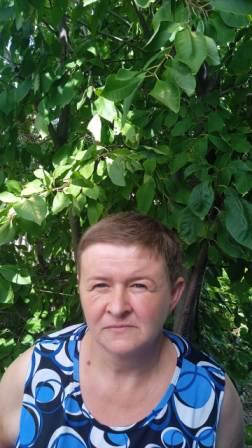 09.00 – 18.00 чпонедельник - пятницаПриказ № 7 от 01.06.20232Чужунь Николай ГригорьевичКГУ «ООШ  с. Заречное», работник по обслуживанию здания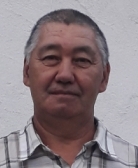 09.00 – 18.00 чпонедельник - пятницаПриказ № 12 от 01.10.20163Муравьева Альвина ВалерьевнаКГУ «ООШ  с. Заречное», делопроизводитель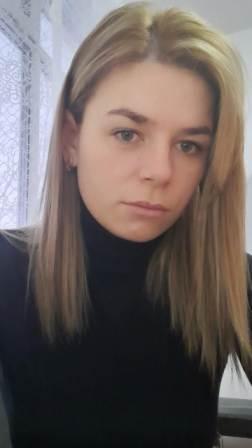 09.00 – 13.00 чпонедельник - пятницаПриказ № 3 от 22.02.20214Грановская Нина ЭдуардовнаКГУ «ООШ  с. Заречное», гардеробщица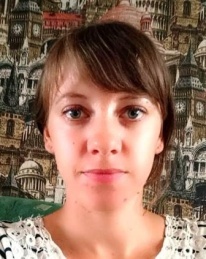 08.00 – 17.00 чпонедельник - пятницаПриказ № 12 от 01.10.20225Алексеенко Валентина КонстантиновнаКГУ «ООШ  с. Заречное», вахтер 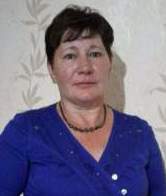 09.00 – 18.00 чпонедельник - пятницаПриказ № 14 от 01.10.20226Балабон Елена АлексеевнаКГУ «ООШ  с. Заречное», уборщик служебных помещений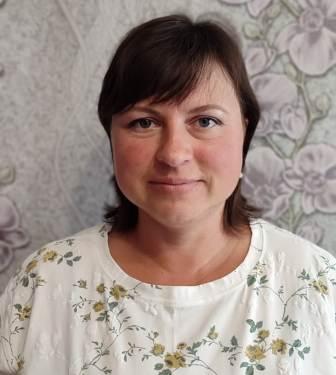 09.00 – 18.00 чпонедельник - пятницаПриказ № 1 от 04.01.20167Попушой Ирина ВячеславовнаКГУ «ООШ  с. Заречное», уборщик служебных помещений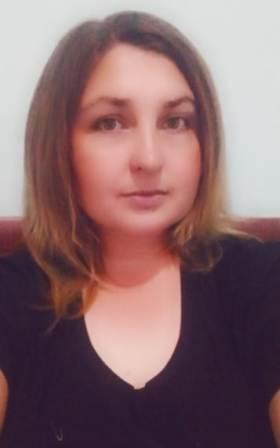 09.00 – 18.00 чпонедельник - пятницаПриказ № 1 от 01.11.20218Запольская Кумисай УмирбаевнаКГУ «ООШ  с. Заречное», уборщик служебных помещений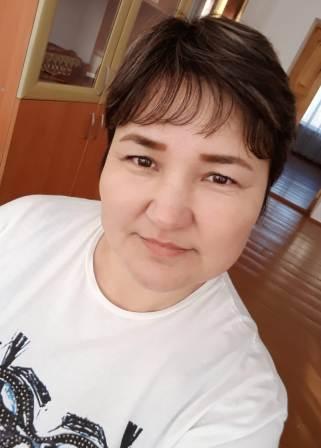 09.00 – 18.00 чпонедельник - пятницаПриказ № 9 от 05.08.20139Гаер Наталья БорисовнаКГУ «ООШ  с. Заречное», уборщик служебных помещений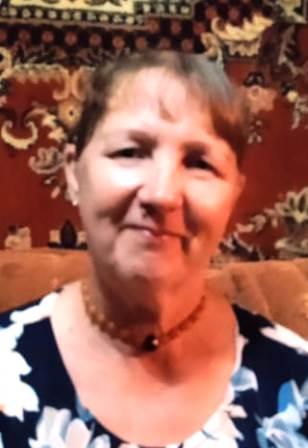 09.00 – 18.00 чпонедельник - пятницаПриказ № 11 от 25.06.201910Васильченко Любовь ВладимировнаКГУ «ООШ  с. Заречное», уборщик служебных помещений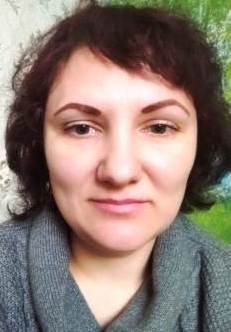 09.00 – 18.00 чпонедельник - пятницаПриказ № 21 от 02.10.201711Мельник Ольга РомановнаКГУ «ООШ  с. Заречное», уборщик служебных помещений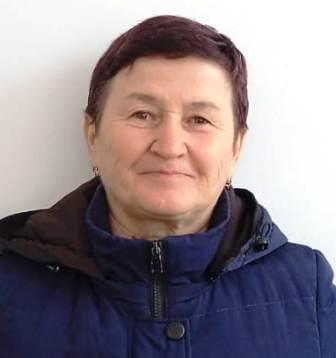 09.00 – 18.00 чпонедельник - пятницаПриказ № 19 от 01.09.2023